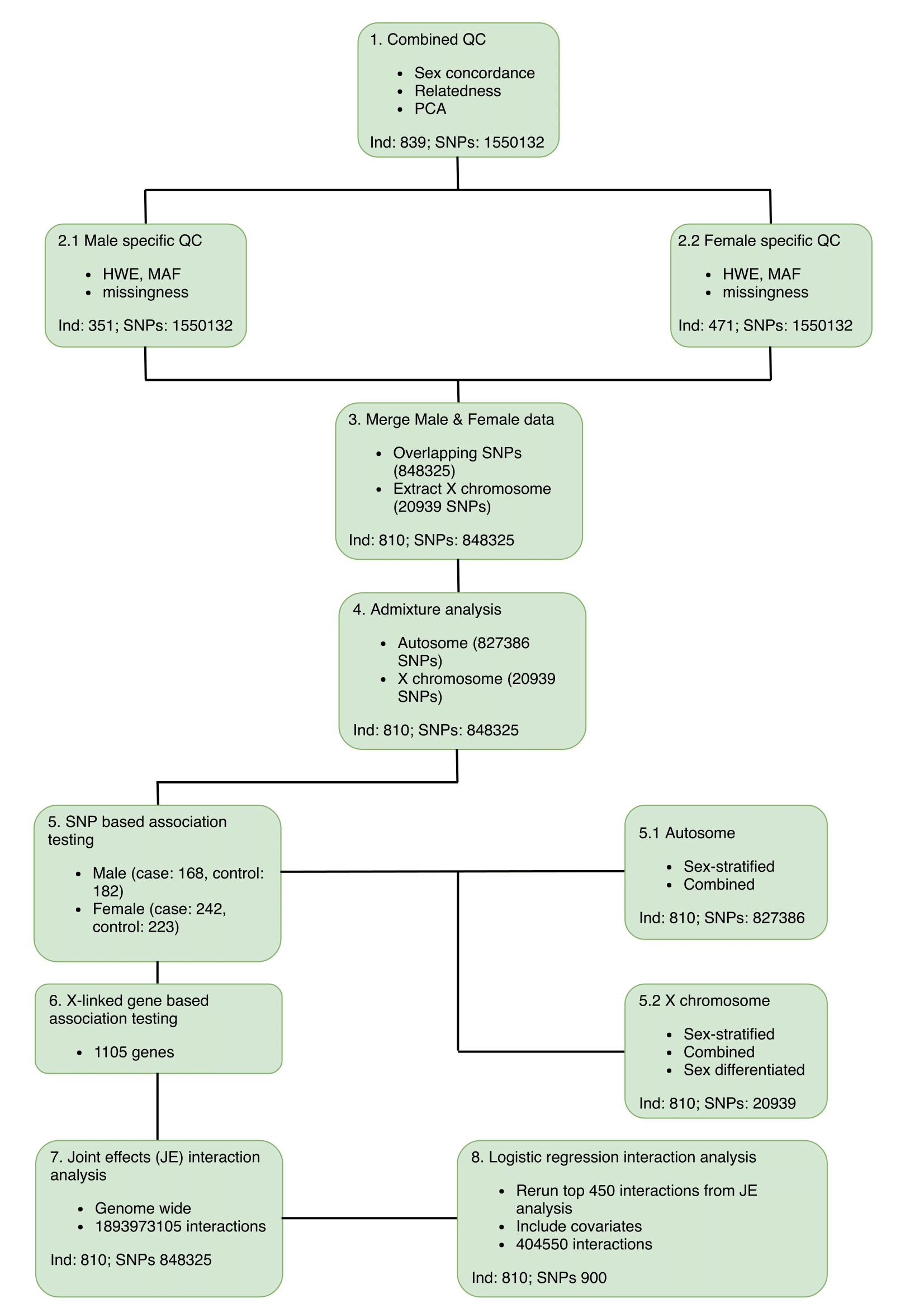 Figure S1: Flow diagram of data QC and association testing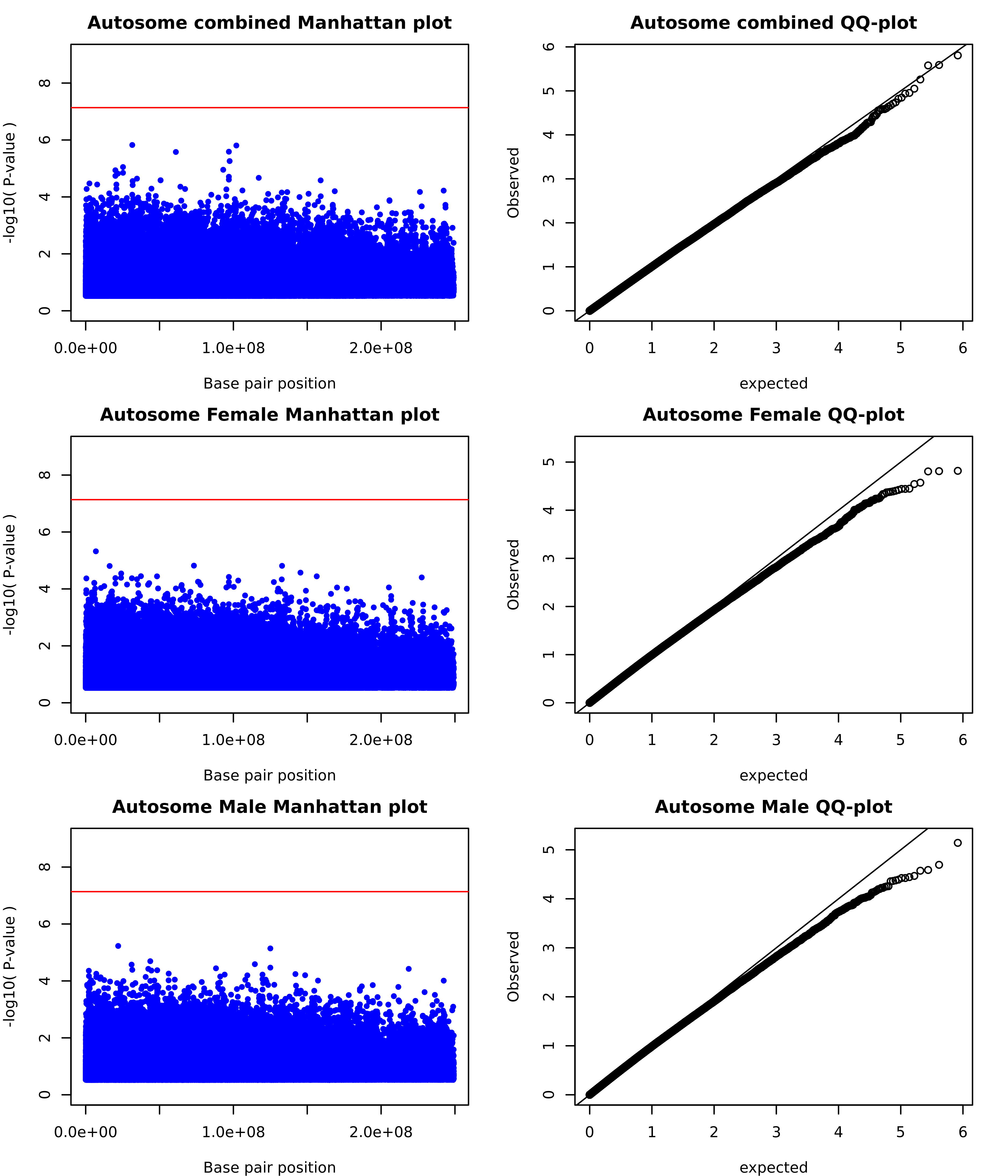 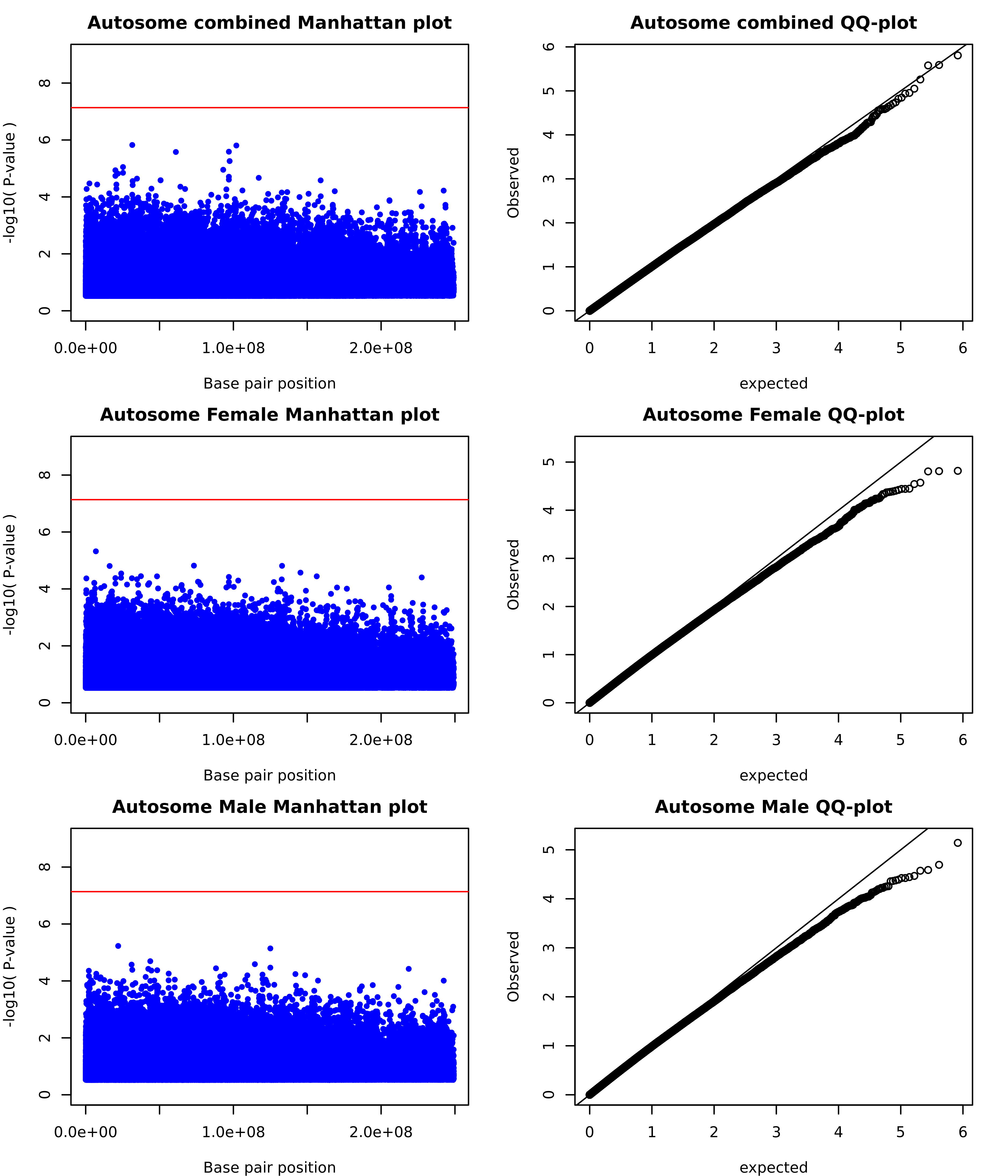 Figure S2: Manhattan plot and QQ plot for sex-stratified and combined analysis on the Autosome. Red line indicates significance threshold (5e-8).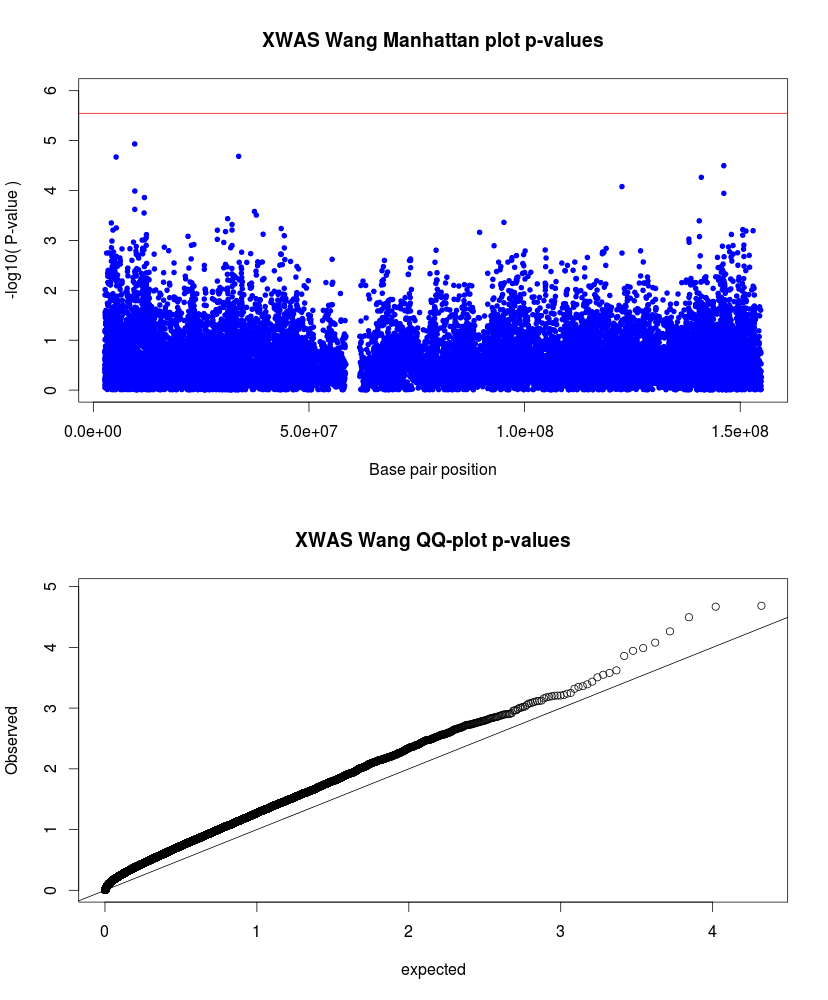 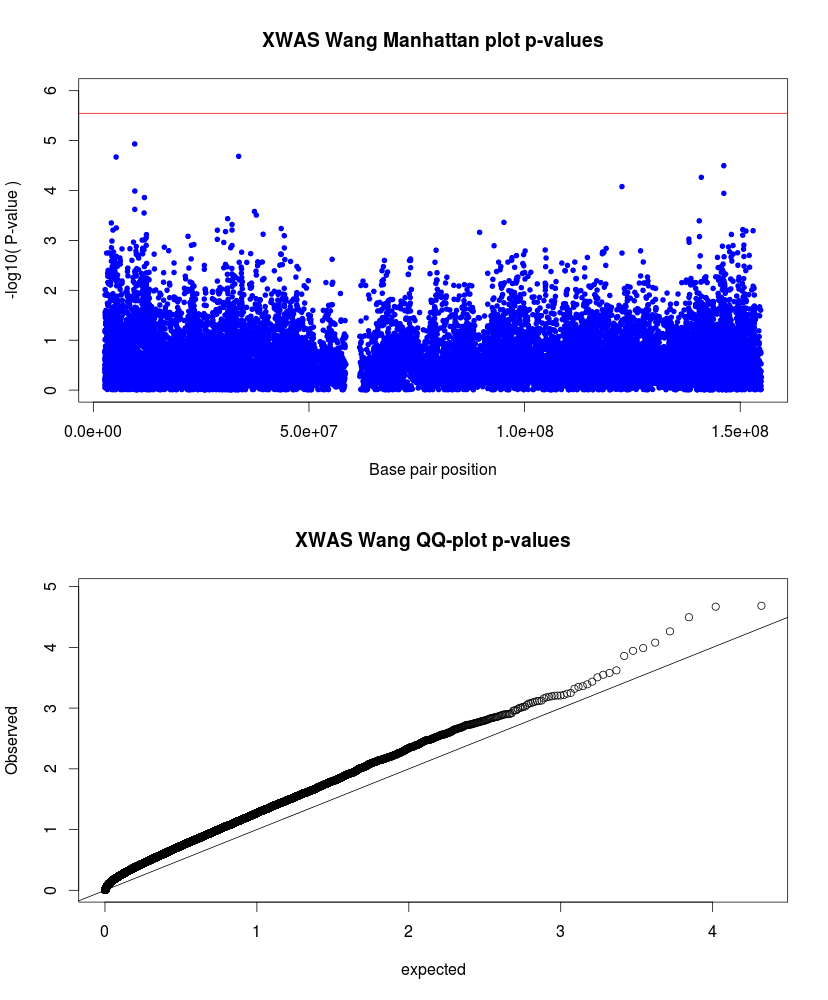 Figure S3: Manhattan and QQ-plot for X-linked SNP association testing including modelling for inactivation states, the red line indicates significance threshold of 2.8e-6. QQ-plot indicates inflated p-values and potential increase in type 1 errors. Table S1: Most significant results for X-linked SNP association testing including modelling of X chromosome inactivation states.Table S2: Results for genome wide interaction analysis using the joint effects model and no adjustment for covariates.SNPGeneLocationModelSELLROR95CI-L95CI-Hpllrprs768568TBL1XIntronEscape_of_XCI0.1319.780.560.430.721.17e-58.69e-6rs6631824DMD5'UTRRandom_XCI0.0918.690.690.590.822.07e-51.54e-5rs12011358NLGN4X3'UTRSkewed_XCI_to_risk_allele0.1018.331.511.251.822.14e-51.86e-5rs930631MIR5063'UTRRandom_XCI0.0817.421.411.201.653.19e-52.99e-5rs176024MAGEC3missense,utr variant 5 primeEscape_of_XCI0.1416.770.560.430.745.45e-54.22e-5X:9959944SHROOM25'UTRSkewed_XCI_to_risk_allele0.4916.280.210.070.491.32e-35.45e-5rs386827412GRIA3IntronSkewed_XCI_to_risk_allele0.1116.150.640.510.808.35e-55.86e-5rs17340554DMDIntronSkewed_XCI_to_risk_allele0.2915.760.350.190.613.67e-47.17e-5rs5933749TBL1XIntronEscape_of_XCI0.1415.541.721.312.271.03e-48.09e-5Chr1SNP1BP1Gene1Chr2SNP2BP2Gene2P-value23rs18238973082395↑* ARSF23rs706417412359018FRMPD47.23e-14 23rs42624731078534↑ ARSE23rs6804675491828549PCDH11X1.96e-125rs211250862761734LOC10798641810rs119470954198592↑ RPL31P442.81e-127rs134707513520443LOC1079867708rs9583749197661↑ LOC1572733.49e-1223rs599161943146833↓* MAOA23rs7353531889712929RNU6-555P5.87e-1213rs799100595034355GPC616rs228707255583550LPCAT25.95e-1223Rs110948005611715↓ NLGN4X23rs6804675491828549PCDH11X7.20e-125rs7341174117592341LINC0214712rs191819179625762SYT17.63e-1223rs6804675491828549PCDH11X23rs6528958141176547↓ MAGEC28.37e-121rs6694239175724222↓ PAPPA22rs985256201208692SPATS2L1.12e-1123rs482484344476910↑ FUNDC123rs5876292791208477LOC1079867701.29e-1123rs217031497008577↑ DIAPH223rs463318897033137↑ DIAPH21.32e-115rs211250862761734LOC10798641810rs119471654196773↑ RPL31P441.33e-1123rs597263732675036DMD23rs7353531889712929RNY6-555P1.65e-1123rs135201565843843EDA2R23rs6804675491828549PCDH11X1.75e-1123rs59163416135980NLGN4X23rs6804675491828549PCDH11X2.50e-1123rs30726996136515NLGN4X23rs6804675491828549PCDH11X2.50e-1123rs18238973082395↑ ARSE23rs705317670849834↑ CXCR32.59e-11